Vorschlag über weitere Doktoratslehrveranstaltungen im Einvernehmen mit dem Betreuer/der Betreuerin Ein schrittweises Beantragen (= Teilfestlegung) der Lehrveranstaltungen ist möglich. Die Wahl von mehr ECTS-Punkten als in der ergänzenden Dissertationsvereinbarung festgelegt ist zulässig, nach Vorschreibung aber auch verbindlich. Ich bestätige, dass ich keine der oben genannten (bzw. keine gleichwertigen) Lehrveranstaltungen absolviert habe. Andernfalls wird diese LVA aus dem Vorschlag genommen.___________________________________            ________________________________                  Datum/ Unterschrift des Betreuers/der Betreuerin                              Datum / Unterschrift des/der Doktoratsstudenten/in,	Stellungnahme der Programmbegleitung Genehmigung wird entsprechend der Anmeldung empfohlen folgender Einwand besteht:	_________________________________________________________________________________ __________________________________________							Datum, Unterschrift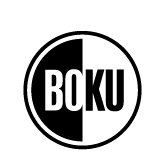                                                                                                                           Matrikelnummer                                                                                 Kennzahl                                                                                                                          Studienplanversion 
Nachnominierung von Lehrveranstaltungen für das Doktoratsstudium im Rahmen der BOKU Doctoral School  Advanced Biorefineries: Chemistry & Materials (ABC & M)  AgriGenomics  Biomaterials and Biointerfaces (BioMatInt)  Bioprocess Engineering (BioproEng)  Build like Nature: Resilient Buildings, Materials and Society (Build.Nature)  Hazards and Risks in Alpine Regions under Global Change (HADRIAN)  Human River Systems in the 21st Century (HR21)  Social Ecology (DSSE)  Transitions to Sustainability (T2S) Familien- und Vorname, akad. Grad:      Telefon:      BetreuerIn: LVA-NummerLVA-Leiter/InLVA-TypLVA-BezeichnungECTS